INFORMAÇÕES DO DESENHO INDUSTRIAL REQUERIDODADOS DO (S) TITULAR (ES)Preencha somente se o desenho industrial tiver cotitularidade com instituições, empresa(s) ou órgão(s) público(s). Copie e cole a tabela, se houver mais instituições envolvidas.____________________________________________________________________________________________________________________DADOS DO (S) AUTOR (ES)Se houver mais de um autor preencha o ANEXO I e insira o número de autores.Quantidade de autores:    Qual(s) a(s) contribuição(s) dos autores no desenho industrial:INFORMAÇÕES SOBRE O OBJETO PARA REGISTRO DE DESENHO INDUSTRIALATENÇÃO: Anexe as figuras e/ou imagens no ANEXO II.Objeto do desenho industrial:Título Provisório (Título do Desenho industrial):Natureza:Campos de aplicação: Demais campos de aplicação:1 - 2 - 3 - 4 - O que deseja proteger (reivindicar):Participa de algum grupo de pesquisa? (Em caso positivo, informe qual grupo)Palavras-chaves relacionadas ao desenho industrial ou sinônimos:Descrição detalhada do desenho industrial: Compare o desenho industrial com a tecnologia atualmente utilizada: (Há produtos similares no mercado? Em caso positivo, quais as vantagens deste desenho industrial?).Quais desvantagens e/ou limitações do desenho industrial?Qual o objetivo do registro?(   ) Disponibilização para a sociedade. Onde:   	       (   ) Comercialização	(   ) Prestação de Serviço (Convênio/P&D) Caso seja para comercialização, qual o estágio de desenvolvimento?(  ) Estado embrionário (Precisa muito trabalho para levá-lo ao mercado)(  ) parcialmente desenvolvido (Poderá ser levado ao mercado com um investimento razoável)(  ) desenvolvido (Pode ser levado ao mercado com um mínimo investimento)ANTECEDENTES DA INVENÇÃOPara esta seção, se necessitar de folha adicional, preencha o ANEXO III.Anterioridade e referências:Foi feita alguma busca de desenho industrial? [   ] INPI	       [   ] Google			[   ] outros: :    Informação dos desenhos industriais encontrados:Qual o diferencial da sua em relação as citadas acima?Datas de eventos no desenvolvimento do desenho industrial:INVESTIMENTOS NA PESQUISAÓrgãos de Fomento. (Em caso positivo, enviar edital e termo de outorga juntamente com este formulário)[   ] CNPq			[  ] CAPES		[   ] FAPEMA			[   ] Nenhum[   ] Outros:    Foi feito contrato com órgão financiador/parceiro ou gerido de acordo com um Termo de Confidencialidade?O órgão financiador foi informado do desenho industrial? TRANSFERÊNCIA DE TECNOLOGIAComente a potencialidade de comercialização/disponibilização para sociedade. (Especifique áreas de aplicação e/ou produtos que possam utilizar esta nova tecnologia)Cite mercados ou empresas que poderiam ter interesse em conhecer esta nova tecnologia. Declaro que as informações prestadas são verídicas, coerentes e obedecem a legislação pertinente e normas internas da UEMA.Líder do projetoANEXO IDADOS DOS AUTORESObservação:  copie a tabela e cole, para adicionar mais dados de inventores.ANEXO II – FIGURASInstituiçãoContribuição para o desenho industrial% nos RoyaltiesDados da Instituição envolvida 1 (cotitular)Dados da Instituição envolvida 1 (cotitular)Dados da Instituição envolvida 1 (cotitular)Dados da Instituição envolvida 1 (cotitular)Nome da instituição:SiglaCNPJ:Qualificação Jurídica:Cidade:Estado:Nacionalidade/País:Endereço:CEP:E-mail:Telefones de contato:Dados da Instituição envolvida 2 (cotitular)Dados da Instituição envolvida 2 (cotitular)Dados da Instituição envolvida 2 (cotitular)Dados da Instituição envolvida 2 (cotitular)Nome da instituição:SiglaCNPJ:Qualificação Jurídica:Cidade:Estado:Nacionalidade/País:Endereço:CEP:E-mail:Telefones de contato:Dados do Inventor/ Responsável pelo projeto de inovaçãoDados do Inventor/ Responsável pelo projeto de inovaçãoDados do Inventor/ Responsável pelo projeto de inovaçãoDados do Inventor/ Responsável pelo projeto de inovaçãoNome completo: *CPF: *FotoFotoRG: *FotoFotoData de nascimento: *FotoFotoNacionalidade:* FotoFotoQualificação Profissional: *FotoFotoTelefone¹: *FotoFotoTelefone²: FotoFotoCidade: *FotoFotoEstado: *FotoFotoCEP: *FotoFotoEndereço completo: *Endereço completo: *E-mail: *Currículo lattes:Informações de vinculo institucionalInformações de vinculo institucionalInformações de vinculo institucionalInformações de vinculo institucionalInstituição: *Telefone¹: *Telefone²:E-mail: *Tipo de vínculo:Matricula:Campus:Centro:Departamento:Curso:* campos obrigatórios* campos obrigatórios* campos obrigatórios* campos obrigatórios* campos obrigatórios* campos obrigatórios* campos obrigatórios* campos obrigatóriosNome do autorVínculo (nome da empresa/ instituição)Participação na concepção e no desenvolvimento% nos royalties123456SimNão1. Conhece um outro desenho industrial com característica similar? 	2. Houve algum desenho industrial similar registrado? 3. Há pesquisa bibliográfica relacionada com o desenho industrial?4. Há alguma proteção de propriedade intelectual aplicada a este desenho industrial? Nº de registro(se houver)TítuloEventoData aproximadaConcepçãoCroquis e Desenhos Primeira Descrição (relato) Modelo (protótipo)Primeira Publicação	Primeira Apresentação OralDados do Inventor 1Dados do Inventor 1Dados do Inventor 1Dados do Inventor 1Nome completo: *CPF: *FotoFotoRG: *FotoFotoData de nascimento: *FotoFotoQualificação Profissional: *FotoFotoTelefone¹: *FotoFotoTelefone²: FotoFotoCidade: *FotoFotoEstado: *FotoFotoCEP: *FotoFotoEndereço completo: *Endereço completo: *E-mail: *Currículo lattes:Informações de vinculo institucionalInformações de vinculo institucionalInformações de vinculo institucionalInformações de vinculo institucionalInstituição: *Telefone¹: *Telefone²:E-mail: *Tipo de vínculo:Matricula:Campus:Centro:Departamento:Curso:* campos obrigatórios.* campos obrigatórios.* campos obrigatórios.* campos obrigatórios.* campos obrigatórios.* campos obrigatórios.* campos obrigatórios.* campos obrigatórios.Dados do Inventor 2Dados do Inventor 2Dados do Inventor 2Dados do Inventor 2Nome completo: *CPF: *FotoFotoRG: *FotoFotoData de nascimento: *FotoFotoQualificação Profissional: *FotoFotoTelefone¹: *FotoFotoTelefone²: FotoFotoCidade: *FotoFotoEstado: *FotoFotoCEP: *FotoFotoEndereço completo: *Endereço completo: *E-mail: *Currículo lattes:Informações de vinculo institucionalInformações de vinculo institucionalInformações de vinculo institucionalInformações de vinculo institucionalInstituição: *Telefone¹: *Telefone²:E-mail: *Tipo de vínculo:Matricula:Campus:Centro:Departamento:Curso:* campos obrigatórios.* campos obrigatórios.* campos obrigatórios.* campos obrigatórios.* campos obrigatórios.* campos obrigatórios.* campos obrigatórios.* campos obrigatórios.Dados do Inventor 3Dados do Inventor 3Dados do Inventor 3Dados do Inventor 3Nome completo: *CPF: *FotoFotoRG: *FotoFotoData de nascimento: *FotoFotoQualificação Profissional: *FotoFotoTelefone¹: *FotoFotoTelefone²: FotoFotoCidade: *FotoFotoEstado: *FotoFotoCEP: *FotoFotoEndereço completo: *Endereço completo: *E-mail: *Currículo lattes:Informações de vinculo institucionalInformações de vinculo institucionalInformações de vinculo institucionalInformações de vinculo institucionalInstituição: *Telefone¹: *Telefone²:E-mail: *Tipo de vínculo:Matricula:Campus:Centro:Departamento:Curso:* campos obrigatórios.* campos obrigatórios.* campos obrigatórios.* campos obrigatórios.* campos obrigatórios.* campos obrigatórios.* campos obrigatórios.* campos obrigatórios.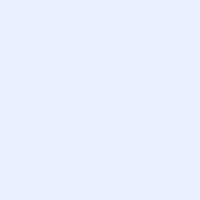 